БЕЗОПАСНУЮ ДИСТАНЦИЮ ТЕПЕРЬ МОЖНО РАССЧИТАТЬ С ПОМОЩЬЮ ИНТЕРАКТИВНОГО ТРЕНАЖЕРАВне зависимости от погодных условий, ситуации на дороге и средней скорости потока, основной причиной ДТП является несоблюдение безопасной дистанции. Водителю просто не хватает места и времени для совершения маневра. Вот почему так важно сохранять контроль над собой и дистанцией, даже если время поджимает, а другие участники движения провоцируют на сокращение расстояния.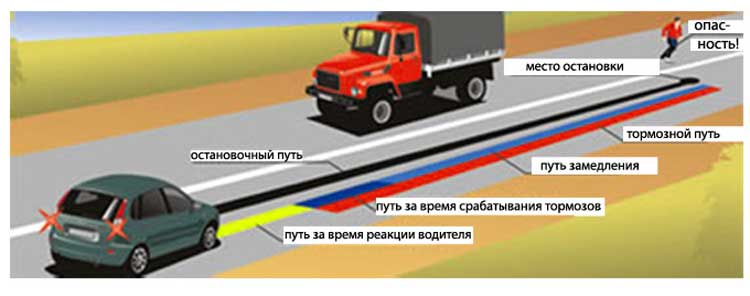 Большинство водителей измеряет безопасную дистанцию «на глаз». Но длина безопасной дистанции не должна зависеть от субъективного восприятия расстояния у конкретного водителя. Поэтому очень важно знать правила расчёта безопасной дистанции в секундах. Ведь, на дороге каждая секунда имеет огромную ценность.Согласно многочисленным исследованиям, безопасная дистанция при любой скорости составляет три секунды – именно столько требуется водителю, чтобы среагировать и затормозить или успешно избежать столкновения.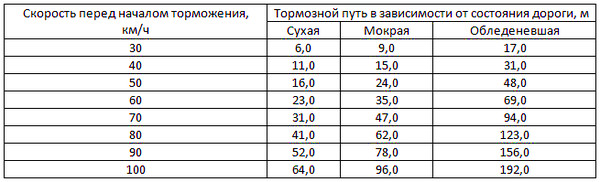 На сайте экспертного центра «Движение без опасности», создан интерактивный тренажер, который в режиме онлайн обучает правилам расчета безопасной дистанции. «Калькулятор дистанции» наглядно демонстрирует, как различные факторы влияют на тормозной путь и, соответственно, на выбор расстояния до впереди идущего автомобиля. Тренажер, в первую очередь, показывает, насколько важно соблюдать безопасную дистанцию в соответствии с дорожными и метеорологическими условиями, а также содержит необходимую информацию о том, как ее рассчитывать.Рассчитать дистанцию с помощью калькулятора можно здесь https://bezdtp.ru/bezdtp/ru/calculator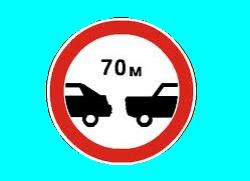 Мнение «Чем больше дистанция – тем лучше» не всегда бывает верным. Слишком большая дистанция в плотном городском потоке может спровоцировать кого-либо из водителей перестроиться вперед вашего автомобиля, что значительно сократит существующую дистанцию.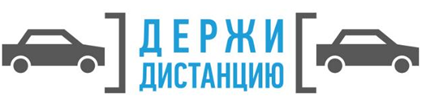 С мамой через дорогуСпособ безопасный самый:Перейти дорогу с мамой.Уж она не подведет,Нас за ручку доведет.Но гораздо будет лучше,Если нас она научит,Как без бед и по умуСделать это самому.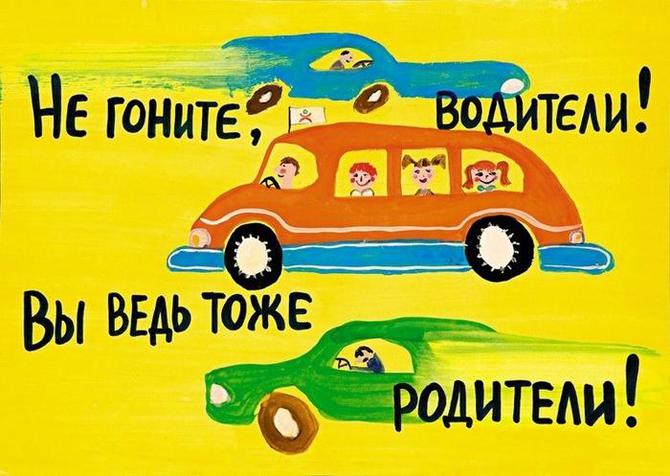 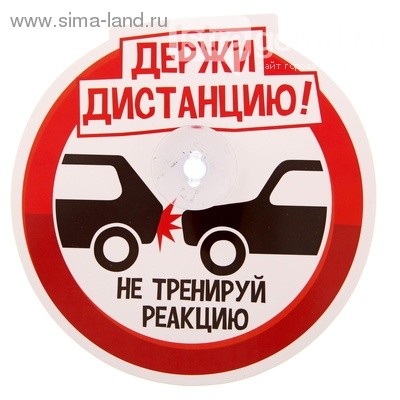 Для заметок____________________________________________________________________________________________________________________________________________________________________________________________________________________________________________________________Подготовила: Крамар Оксана Николаевна старший  воспитатель.Муниципальное дошкольное образовательное учреждение детский сад № 98,152931 Ярославская область, г. Рыбинск,  ул. Радищева, дом 62., тел: 8(4855)22-22-37Муниципальное дошкольное образовательное учреждение детский сад № 98 «Почемучка»Социальная Акция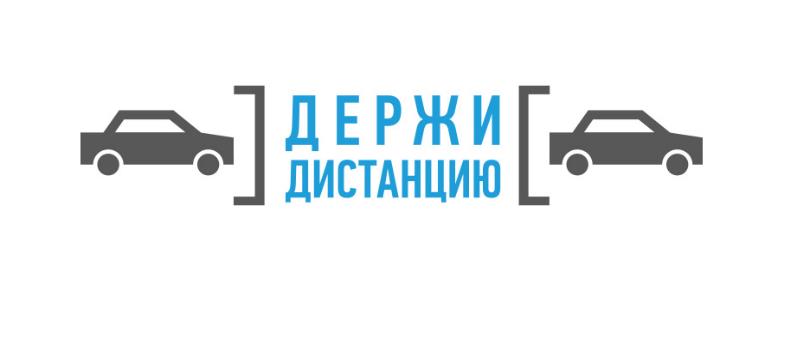 Г. РыбинскСентябрь 2020 годАкция «Держи дистанцию»Вопросы для родителейДобрый день, мы хотели бы задать вам несколько вопросов?Вы водитель?  (Вы водите машину?)А вы знаете, что такое безопасная дистанция? (Расстояние, которое требуется автомобилю, чтобы затормозить и избежать столкновения)Как вы определяете безопасную дистанцию? ( На глаз)Мы хотим вас познакомить с интерактивным калькулятором дистанции, который поможет вам рассчитать безопасную дистанцию.Зайдите на сайт Госавтоинспекции или по ссылке, которая есть в буклете.Акция «Держи дистанцию»Вопросы для родителейДобрый день, мы хотели бы задать вам несколько вопросов?1.	Вы водитель?  (Вы водите машину?)2.	А вы знаете, что такое безопасная дистанция? (Расстояние, которое требуется автомобилю, чтобы затормозить и избежать столкновения)3.	Как вы определяете безопасную дистанцию? ( На глаз)4.	Мы хотим вас познакомить с интерактивным калькулятором дистанции, который поможет вам рассчитать безопасную дистанцию.Зайдите на сайт Госавтоинспекции или по ссылке, которая есть в буклете.Например если вы едите со скоростью 60 км, час, днем  какую дистанцию нужно соблюдать (30 м), а если бы была ночь, то 34 м